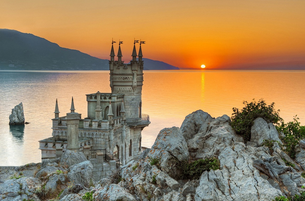 Санаторий «ЗОЛОТОЙ БЕРЕГ» Евпатория   - от 43653 руб. НА ДВОИХСанаторий «ГУРЗУФСКИЙ», Ялта – от 43746 руб. НА ДВОИХСанаторий «АЙ-ДАНИЛЬ», Ялта – от 55465 руб. НА ДВОИХСанаторий «ПОЛТАВА-КРЫМ», Саки – от 79034 руб. на ДВОИХ  *10 дней*Санаторий «ФОРОС», Форос – от 82239 руб. НА ДВОИХ* можно бронировать путевки на 10 днейВ стоимость входит: место в 2-местном номере , 3-х разовое питание «шведский стол», лечение, прямой ПЕРЕЛЕТ Казань-Сисмферополь-Казань с багажом 23кг. Телефоны для бронирования и консультации: (843) 236-51-03, 238-17-60, 236-00-20.                                           Эл.почта: kurort-center@mail.ruТАТАРСТАН РЕСПУБЛИКАСЫПРОФСОЮЗЛАР УЧРЕЖДЕНИЕСЕ“Центр реализации путёвок и курортных услуг”г.Казань, ул.Муштари, д.9, офис 108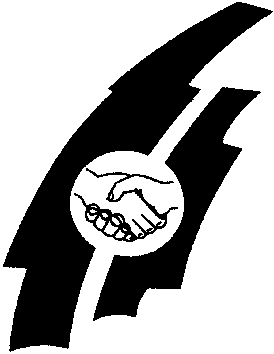 УЧРЕЖДЕНИЕ ПРОФСОЮЗОВ РЕСПУБЛИКИ ТАТАРСТАН “Центр реализации путёвок и курортных услуг”г.Казань, ул.Муштари, д.9, офис 108